           GCNJ PERENNIAL BLOOM AWARD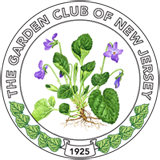 					Rules and ApplicationWe, in our Garden Clubs, have been privileged to have long time members who, like the faithful perennials in our gardens, have made our clubs grow and bloom with their continuous support of our goals and objectives. Serving as officers and chairmen over the years, their love of gardening has planted many a seed for garden club programs and events, while their enthusiastic leadership has inspired members to nurture these seeds into successful bloom. The winner of the award at the state level will be presented with the PERENNIAL BLOOM AWARD at a general membership meeting.  In grateful appreciation for their years of support, a Club should honor the state selected recipient by planting a tree or shrub in their honor.  Selection ProcessClubs will select one member for submission and send this application form to theirDistrict Director by July 1. Clubs may submit up to four pages of supporting information and a picture of their candidate for the award.Each District Director will review all of their respective applications and select a winner from the district, which they will then forward to the State Awards Chair by August 1.The State Awards chair and the committee will select the overall state winner of the Perennial Bloom Award. This state winner will then be forwarded to CAR as a candidate for consideration of the Golden Perennial Bloom Award.  Each state in the region will present their winner to CAR.GCNJ PERENNIAL BLOOM AWARD APPLICATION FORMNAME	_____________________________________________________ADDRESS	_____________________________________________________CLUB 		_____________________________________________________CLUB PRESIDENT	________________________________________________CONTACT EMAIL/PHONE  __________________________________________CANDIDATE INFORMATIONOFFICES HELD	_____________________________________________________________________________________________________________________________________________________________________________________CHAIRMANSHIPS	_________________________________________________________________________________________________________________________________________________________________________________________HONORS/ACHIEVEMENTS  ____________________________________________Please attach more on another page